Проект на тему: «По страницам народных христианских праздников. Светлая Пасха»Воспитатель: Жидкова Екатерина Николаевна.Проект: краткосрочный (1 неделя)Срок реализации: с 06.04.2015г. по 13.04.2015г.Участники: дети подготовительной группы детского сада, родители (законные представители), педагоги.«Воспитывать человека - значит определять судьбу наци».Святейший Патриарх Московский и Всея Руси Алексий IIАктуальность. Основополагающая роль в развитии духовности ребёнка, в  формировании гражданской позиции, усвоении социокультурных норм и национальных культурных традиций принадлежит дошкольному детству. Большое место в приобщении детей к народной культуре должны занимать народные праздники и традиции. Они знакомят детей с существующими традициями и обычаями русского народа. К таким праздникам относится православный календарный праздник Пасха, который позволяет приобщить детей к истории нашей Родины и научить пользоваться богатством культурных традиций.Цель:приобщение детей к обычаям, традициям празднования христианской Пасхи. Задачи:познакомить детей с православным праздником «Светлое Воскресение Христово», с  его историей, обычаями и традициями, связанными с праздником.развивать интерес к культуре предков.воспитывать патриотические чувства к православным традициями русского народа, к народному творчеству.Предполагаемые итоги реализации проекта:Расширение кругозора детей о православном празднике «Светлое Воскресение Христово». Умение организовывать пасхальные игры, русские народные игры.Развитие интереса к истории христианского праздника Пасхи.План реализации проекта:1. Социально-коммуникативное развитие1.1. Пасхальные игры:  «Катание яиц», «За двумя зайцами», игра «Найди яйцо».1.2. Игра-инсценировка  «Куличи мы печём».1.3. Игра - драматизация по сказке «Курочка Ряба».1.4. Хороводные игры: «Солнышко-вёдрышко», «Ты по кругу пройди, себе друга найди».2.Познавательное развитие2.1. Беседа  на тему: «Что такое Пасха?».2.3. Беседа  на тему: «Как в старину люди готовились к Пасхе».3. Речевое развитие Беседа на тему: «Почему мы красим яйца?».3.2. НОД  на тему: «С кистью и краской готовимся к Пасхе».3.3. Стихи о празднике Пасха.4. Художественно-эстетическое развитие4.1. Аппликация на тему: «Украшение пасхального яйца». Аппликация на тему: «Пасхальный Петушок».5. Работа с родителямиСоставление  рассказов  «Как вы дома с детьми празднуете Пасху?».Консультация для родителей «Православный праздник «Пасха»».Выставка совместных с детьми работ «Украшение пасхальных яиц».Итоговое мероприятие6.1. Музыкальное развлечение «Веселится народ - праздник Пасхи у ворот!»Подведение итогов реализации проекта.В результате проекта дети познакомилисьС православным праздником «Светлое Воскресение Христово», с его историей, обычаями, традициями, связанными с праздником.С видами и элементами росписи пасхальных яиц.С детьми были проведены познавательные беседы: «Что такое Пасха?», «Как в старину люди готовились к празднику Пасхи». Из бесед дети многое узнали о народном празднике. Ребята с удовольствием разучили пасхальные игры: «Катание яиц», «За двумя зайцами», «Найди яйцо»Оформлены выставки детских работ на тему: «Украшение пасхальных яиц».К  участию в проекте были привлечены родители, они вместе с детьми составили рассказы на тему: «Как вы дома вместе с детьми  празднуете Пасху?».Итогом работы над проектом стало музыкальное развлечение «Веселится народ-праздник Пасхи у ворот!», где дети читали стихи, пели песни, играли в игры, инсценировали сказку.  Участие детей в проектной деятельности способствовало развитию интеллектуальных возможностей дошкольников, их творческих способностей, любознательности, а так же активизации интереса к православным праздникам.Практическая работа1.Социально-коммуникативное развитие.1.1. Пасхальные  игры.Игра «Найди яйцо».Воспитатель показывает детям яйцо-писанку, после чего предлагает им закрыть глаза, а в это время прячет яйцо в группе. Желательно положить его на видное место. Затем детям предлагается найти писанку.Игра «Катание яиц». Воспитатель раскладывает небольшие сувениры и устанавливает небольшую самодельную горку или доску. Ребенок берет в руки яйцо и скатывает его с горки. Ккакому сувениру прикатится яйцо, тот подарок получает ребенок.Игра «За двумя зайцами». Воспитатель берет три крашеных яйца. Два кладет рядом. А третье предлагает запустить детям так, чтобы оно попало в эти два и они раскатились в разные стороны. Дети «болеют» друг за друга.1.2. Игра-инсценировка   «Куличи мы печём».Песня  «Мы печём, печём в печи».Мы печем, печем в печи           К светлой Пасхи куличи.           Печка жару не жалей           Куличи пеки скорей.                 Куличи мы испечем           Всех на праздник позовем.           Пусть прославят все сердца           Воскресение Христа!          Воспитатель: Печку детки открываем,          Куличи мы вынимаем!1.3.Игра - драматизация по сказке «Курочка Ряба».Ведущий: Сегодня я хочу рассказать вам пасхальную сказку.«Про дедушку, бабушку и курочку Рябу».На сцене гнездо с курочкой Рябой. Дед что-то мастерит, баба замешивает тесто.Ведущий: Это было давным-давно. Жили-были дед да баба. И была у них курочка Ряба.Баба: Ну вот и дождались мы с тобой дед светлого праздника – Пасха.Дед: Верно. Посмотрю-ка я баба, не снесла ли курочка Рябая яичко? Какая же Пасха без крашеных яиц. (Подходит к курочке). Курочка Ряба:  Ко-Ко-Ко!  Я на гнезде сижу, скоро бабе и деду яичко снесу!Баба: Ой дед, я ведь совсем забыла, у нас же мука закончилась, а я хотела кулич к празднику испечь! Бери сумку, пойдём на базар, муки купим.Дед и баба уходят. С другой стороны появляются Лень и Лихо. Лихо тащит на себе Лень.Лихо: Ну всё хватит! Слезай с меня, Лень.Лень: (зевает) Ну чего раскричалась? Ты, Лихо-одноглазое не задирайся, я всё равно главнее!Лихо: Да и то, правда! Слыхало, как люди говорят, что труд человека кормит, а лень портит.Лень: Так-то!Курочка Ряба:  Ко-ко-ко! Я на гнёздышке сижу, скоро баба с дедом яичко снесу!Лихо: (мечется) Ой, чего это?Лень: Да это курочка Ряба, живёт у деда с бабой.Лихо: А давай её украдём, на базар снесём. На базаре продадим, а деньги потратим.Лень: И то верно. Праздник ведь скоро – Пасха!Идут к гнезду, хватают курочку Рябу и убегают. Появляются дед и баба, тащат сумку с мукой.Дед: Ох, устал, вон какая сумка тяжёлая…Баба: Да и у меня ноженьки устали, ведь уже старенькие мы с тобой стали…Дед: Как-же там наша курочка, как там наша Рябушка? Караул! Ограбили!..Баба: (подбегает) Ой караул!Вместе: Ограбили!! (заплакали).Ведущий: Ребята, давайте развеселим бабу с дедом, чтобы они не плакали. Сыграем в русскую народную игру.Игра  «Ты по кругу пройди, себе друга найди».Баба: Спасибо вам детки порадовали нас. Только вот Курочку всё равно жалко.Дед: Как же мы без крашеного яичка – главного символа Пасхи – праздник встречать будем? (опять заплакали).Появляется внучка, в руках Жучка.Внучка: (радостно) Здравствуй, бабушка, здравствуй дедушка! (дед с бабой посмотрели, опять заплакали). Это же я внучка ваша (посмотрели, заплакали)! А это моя собачка Жучка (посмотрели, заплакали).  А что это вы плачете?Баба: Курочку нашу, Рябушку…Вместе: Украли!!!Внучка: Дедушка, бабушка, а давайте у ребят спросим, может быть, они видели. Ребята, кто украл курочку Рябу? Лихо и лень?Баба: А куда они отправились? На базар?Дед: А давно ушли?Внучка: Так, что же я стою? Побегу на базар, курочку Рябу выручать.Дед и Баба: Мы с тобой!Убегают. Появляются Лихо и Лень с курочкой в мешке.Лень: А вот курица!Лихо: Кому курица?Лень: Курица не простая.Лихо: Яйца несёт праздничные.Лень: Пасхальные!Курочка Ряба: Ко-ко-ко! Меня у дедушки с бабушкой украли, в тёмный мешок посадили. Ко-ко-ко! Помогите!Лихо: Да тихо ты! Расшумелась!Появляется Внучка.Внучка: Жучка ты слышала, кто-то на помощь звал? (обращается к Лихо и Лени) Здравствуйте люди добрые! Не встречались ли вам злодеи Лихо и Лень? Они у моих бабушки и дедушки курочку Рябу украли. И остались дедушка с бабушкой без пасхального праздничного яичка!Лень: Нет, не встречали!Лихо: Встречали, встречали. Ой, не встречали, не встречали.Лень: Ты, ведать, бежала, очень устала, попей водички (угощает внучку и Жучку).Лихо: А вода не простая, сонная.Внучка и Жучка засыпают, Лени и Лихо убегают.Вед: Ребята, что же делать? Может нам позвать солнышко Красное, оно пригреет, теплее станет, Внучку точно разбудит.Песня  «Солнышко»Выходит ребёнок Солнышко.Солнышко: Я – Солнышко Красное,Солнышко ясное.Здравствуйте друзья!Дети: Здравствуй красное, здравствуй ясное!Солнышко: Я всем несу тепло и свет –Приятней дела нет!Я всем несу тепло и свет –Полезней дела нет!Зачем меня звали?Ведущий: Солнце Красное, помоги, друзей наших разбуди!Солнышко: Мала ещё моя сила!Встаньте в круг, повеселите моё сердечко, тогда я стану сильнее.Игра  «Солнышко – вёдрышко».Водящий солнышко стоит в середине круга. Дети водят хоровод.Гори солнце ярчеЛето будет жарче,А зима теплее,А весна – милее!Дети останавливаются и кланяются друг другу.Затем подходят ближе к солнышку.Солнышко говорит «Горячо» дети разбегаются, а солнышко их догоняют.Солнышко: Вот теперь моя сила окрепла, я могу вам помочь.Солнышко дотрагивается до Внучки, она просыпается.Внучка: Ахвыразбойники, ах злодеи! Верните бабе и деду курочку Рябу! Ребята помогите мне, давайте дружно захлопаем, громко затопаем, и весело закричим!Лихо: Ой, не могу.Лень: Ой, бедные мои уши.Лихо: Забирайте свою курицу.Отдают Внучке мешок, убегают. Внучка достаёт курочку, появляются запыхавшиеся Дед и Баба.Баба: Ох, еле догнали!Дед: Ох и устали.Внучка: Вот ваша курочка.Дед относит курочку в гнездо.Баба: Как же ты внученька, со злодеями справилась?Внучка: А мне ребята помогали.Баба: Спасибо вам, ребята!Курочка: Ко-ко-ко! Я дедушку с бабушкой люблю, к празднику яички снесу и ребяток угощу! Ко-ко-ко!2. Познавательное развитие. 2.1. Беседа на тему «Что такое Пасха?».Как люблю я праздник Пасхи!Приготовлюсь к четвергу.Бабушка яички красит,Я ей тоже помогу.На скорлупке хрупкой, тонкойДля людей, для красотыКрашу кисточкой тихонько:Крестик, солнышко, цветы.В светлый праздник ВоскресеньяПодарю своим друзьямПо яичку с поздравленьемИ скажу: «Раскрасил сам».12 апреля  мы будем встречать христианский праздник - Пасха. Этот праздник  любви, мира и светлой жизни. Когда-то давно Господь послал на Землю своего сына- Иисуса, который должен был научить народ смирению и любви. Христос принес себя в жертву, чтобы показать людям истинную любовь – это любовь к Богу. Всю неделю, предшествующую Пасхе, называют Страстной. Особо выделяют последние дни Страстной недели – Чистый Четверг (день очищения от грехов), Страстная Пятница (упоминание о распятии и смерти Иисуса Христа), Великая Суббота (день печали). Начиная с Чистого Четверга, мы начинаем готовиться к встрече Пасхи – сначала убираем  дом, а потом красим яйца и печем куличи. Праздник Пасхи продолжается целую неделю. Называется эта неделя по-разному - пасхальной, светлой, святой. Люди ходят, друг к другу в гости, веселятся. В старину во время этого праздника в городах качались на качелях, катались на каруселях, играли в горелки. В деревнях устраивали игры, водили  хороводы.Люди думали о будущем урожае и посевных работах и чтобы пробудить землю от зимнего сна, чтобы был хороший урожай катали по земле крашеные яички.2.2.Беседа на тему « Как в старину люди готовились к Пасхе».Пасха во всем мире является не только церковным, но и  одним из самых любимых семейных праздников. В четверг и пятницу хозяйки пекут куличи, а дети украшают их глазурью, посыпают разноцветными сахарными звездочками и горошинками. Кулич  символизирует красное солнышко, и если человек пробует кулич, то  он вбирает в себя живительные лучики и становится добрым и сильным. Пасха всегда приходилась на весну и, наблюдая за погодой, люди складывали народные приметы:  «Если к Пасхе весь снег уже сошел, то год будет урожайным. А если снег еще лежит, то год будет бедным».Есть и еще примета: «Если в Пасхальное воскресение стоит ясная солнечная погода, то лето будет жаркое, но сухое».«Если пройдет «грибной дождь», то лето будет теплое, но дождливое».«Если облачно, но без дождя, то лето будет холодное, но засушливое».  Издавна существовал и обряд «отпущения птиц на волю».Давайте мы с вами представим, что в руках у нас птички, и мы их выпускаем. (Дети повторяют за воспитателем хором):Синички-сестрички,
Тетки-чечетки,
Вы на воле полетайте,
Вы на вольной поживите,
К нам весну скорей ведите.Вот и мы с вами отпустили наших птичек на волю, чтобы весна поскорее пришла. Подготовку к Пасхе начинали с уборки дома, многие собирали вещи и отдавали их тем, кто в этом нуждается. Ведь Пасха – это праздник милосердия и сострадания, и каждый из нас может проявить эти качества, помогая своему ближнему. Вы тоже можете на Пасху вместе с родителями складывать вещи, из которых вы выросли и игрушки, в которые не играете, и отдавать их деткам помладше.Праздник Пасхи всегда сопровождался народными играми и забавами.3. Речевое развитие.3.1. Беседа «Почему мы красим яйца?».«Царь – день», или «Велик – день» - так называли праздник Пасхи в народе. Пасха это день всеобщего равенства, любви и милосердия. Люди приветствовали друг друга словами «Христос воскрес», в ответ звучало «Воистину воскрес», трижды целовались, дарили друг другу красные яйца. Этот обычай очень давний; Христос дал нам жизнь, а яйцо это знак жизни. Мы ведь знаем, что из яйца выходит живое существо.- Ктовылупляется из яйца? (ответы детей).«Призадумалось яйцо:Кто же я, в конце концов?Лебедь, утка, или я - ядовитая змея?»- А как вы думаете, в какой цвет красили яйца наши предки?И почему?- Красный цвет – это цвет радости. И ещё это цвет крови, которой Христос освятил жизнь. Вот с тех пор люди стали приветствовать друг друга красным яйцом, как знаком вечной жизни.Сейчас я вам расскажу, как в старину красили яйца. Первоначально яйца окрашивались только в красный цвет, позже их стали окрашивать во всевозможные цвета, рисовали на них пейзажи, записывали даже свои мысли. Также в старину яйца окрашивали с помощью ярких лоскутков и ниток, которые линяли.Яйцо смачивали водой и обкладывали лоскутками и нитками, заворачивали в белую тряпочку и крепко заматывали ниткой, затем варили.Красили яйца в четверг перед праздником всей семьёй. Бытовало поверье, что яйца, сваренные вкрутую в чистый четверг, предохраняют от болезней, если их есть на Пасху, а скорлупу от яиц зарыть в землю на пастбище где пасли скот, это надёжно защищало домашних животных от сглаза и всяких несчастий. Но самое главное, Пасха – день всеобщего равенства, любви и милосердия. Не обижайте младших, будьте внимательны к старшим, щедры к бедным, добры к нашим четвероногим и крылатым друзьям. Пусть в ваших душах царит любовь и милосердие.3.2. Конспект НОД на тему: « С кистью и краской готовимся к  Пасхе».Цель: ♦ закрепление знаний о том, какие праздники  были на Руси; развитие духовно - нравственного потенциала воспитанников.Задачи: 
♦ познакомить с народным православным  праздником - Пасхой, ее обычаями, традициями;  способствовать развитию интереса к православному празднику Пасхи; ♦ воспитывать желание знать и понимать традиции русского народа. 
Оборудование: иллюстрации, кулич, пасха, яйца расписные, яйца силуэтные (из бумаги), ложки, горка, коллекция пасхальных яиц.Подготовительная работа: беседа с детьми о народных праздниках, рассматривание иллюстраций, мини-выставка коллекции сувенирных яиц.
Ход образовательной деятельности:-Здравствуйте, гости дорогие! Красному гостю - красное место.
У нас сегодня необычное занятие. А поговорить я сегодня хочу с вами о том, как русский народ умеет поддерживать традиции, обычаи своих предков. Издавна русский человек славился своим трудолюбием, не забывая при этом и традиции поддерживать. - Cкажите, какие праздники вы знаете? Правильно: Новый год, Рождество, Масленица, Пасха, Троица. Это те праздники, про которые люди до сих пор помнят, стараются соблюдать некоторые их традиции. На Новый год – ставят елку, на Рождество – проводят гадания, на Троицу – почитают, восхваляют березку, на Масленицу обязательно пекут блины и просят у всех прощения, и конечно, сжигают чучело Масленицы, прощаясь с зимой.
Послушайте русскую народную песню – закличку и скажите, кого мы закликаем. Звучит весенняя закличка «Жавороночки».- Какие русские народные праздники приносит с собой весна? 
(Благовещение, Вербное воскресенье, Пасха).- Сегодня мы с вами поговорим о великом празднике весны – Пасхе.Пасха — самый главный православный праздник. В переводе с греческого языка слово «пасха» означает «избавление». Чтение воспитателем отрывка из  библии о воскресении  Иисуса Христа.Два дня стерегли солдаты могилу Иисуса Христа, но ничего так и не произошло. И вот настал третий день. Близился рассвет.         ИИСУС ВОСКРЕС ИЗ МЕРТВЫХ!Он вышел из пещеры, не отодвинув камня. Он был невидим для стражи. Солдаты, сами того не зная, уже охраняли опустевшую пещеру.  Вдруг задрожала земля, и появился перед стражей Ангел. До смерти перепуганные солдаты разбежались. Ангел отодвинул камень и сел ждать на него.Вскоре к пещере пришли несколько женщин, веривших во Христа и почитавших его. Они принесли  с собой  благовонные мази, чтобы по обычаю натереть ими тело Христа. Но увидели, что камень лежит возле пещеры и вход в нее открыт.Одна из женщин, опечалившись, вернулась в Иерусалим, чтобы рассказать, что тело Иисуса Христа похитили. Другие же, подойдя поближе, увидели ангела, сидящего на камне.Ангел сказал им, что напрасно они ищут тело Христа, ведь Он воскрес и Его надо искать не среди мертвых, а среди живых.Женщины побежали в Иерусалим сообщить ученикам Иисуса Христа радостное известие. Ученики Христа, увидев пустую пещеру, только тогда поверили, что сбылось предсказание Иисуса. Он воскрес на третий день после смерти!После воскресения Иисус являлся своим ученикам и верившим в него людям. Он еще 40 дней провел на земле.Накануне Светлого Воскресения Христова, в субботу вечером, в церквях начинаются праздничные службы и длятся всю ночь и продолжаются утром и днем.  Церкви в эти дни особенно нарядны.  Освещены сотнями огней, и кажется, что даже стены светятся и воздух.Всю следующую неделю после Пасхи люди поздравляют друг друга.  В церквях, домах, на улицах, здороваясь, они радостно говорят: «Христос воскрес!» - «Воистину воскрес!» - и троекратно расцеловываются. Это называется «христосоваться». Все накрывали праздничные столы, где главными угощениями были куличи и крашеные яйца. Куличи пекли в форме церковной башенки с куполом. С крашеными яйцами на Пасху связана следующая история: ученица Иисуса Христа, святая Мария Магдалина, ходила из страны в страну и рассказывала всем о том, как Христос воскрес из мертвых и о том, чему он учил людей. Однажды она пришла в город Рим к римскому императору Тиберию и, протянув ему простое яйцо, она громко сказала: «Христос воскрес!» Однако Тиберий не поверил, сказав: «Как же можно воскреснуть из мертвых, трудно в это поверить, так же трудно, как поверить в то, что это яйцо может стать красным». И пока он это говорил, яйцо стало меняться цветом, порозовело, потемнело и, наконец, окрасилось в красный цвет — цвет крови, которую пролил Христос за народ. С тех пор и возник обычай дарить друг другу крашеные яйца.
- Посмотрите, какие красивые могут быть крашеные яйца.Рассматривается коллекция пасхальных яиц.- Скажите, дети, а кто знает, какое угощение готовят для праздничного стола?- Как отмечают люди Пасху? (На Пасху ходили в гости, устраивали гулянья, качались на качелях, красили яйца, пекли куличи, делали пасху из творога. Все это освящали в церкви и дарили друг другу в знак любви и дружбы.)- Хозяйки заранее и очень тщательно к этому дню готовились. Убирали дом, пекли куличи, красили яйца, делали из творога пасху, готовили вкусные блюда, доставали из сундуков праздничные одежды, принимали гостей, кто-то в гости шел. Люди пировали, веселились, радовались и говорили друг другу: «Христос воскрес!» - «Воистину воскрес».Освященному в церкви яйцу приписывались магические свойства: спасение дома от пожара, помощь скоту от болезней, сбережение урожая от града.- Кто знает, как украшали яйца, чтобы они были красивые?- Просмотр видео о крашении яиц.- А прежде чем съесть крашеные яйца, с ними устраивали разные игры. Я предлагаю вам поиграть в эти старинные игры.
Игры детей.- Я предлагаю вам разрисовать или яйца сваренные, или выточенные из дерева, или просто их бумажные силуэты. Выбирайте себе любые.- Ребята, работу по росписи яиц выполняют с чистыми мыслями, чистыми руками. Пока держите в руках яйцо, мысли все о том, для кого оно предназначено, оно вбирает в себя энергию добрых мыслей и пожеланий. Подумайте, для кого вы будете делать свой сувенир. -   А в работе вам поможет творчество, фантазия и музыка.- Выполнение работы детьми под русскую народную мелодию.-   Какие пасхальные яйца у нас получились? (Писанки.)- Умели на Руси потешить друг друга веселыми разговорами и перекинуться метким словом, посмешить.- Наши ребята знают много веселых потешек. Звучат потешки (Каравай - каравай).Пасха считалась «праздником праздников» и всегда отмечалась торжественно и весело.- В течение всей пасхальной недели на Руси звучал колокольный звон. На пасху всем желающим, особенно детям, разрешалось звонить в колокола. Любой мог подняться на колокольню и ударить в колокол. Когда бьют во множество колоколов, то звон получается особенный, его называют трезвоном. Издавна подмечено, что колокольный звон лечит душу, восстанавливает силы человека.-   Давайте и мы послушаем прекрасную музыку – звон колоколов.- Каким стало ваше настроение после того, как вы послушали звучание колоколов? (Радостное, приподнятое, праздничное, торжественное).Подведение итогов- Рассмотрите  свои работы.- Чем нравятся вам  ваши сувениры?- О чем вы думали, когда готовили их?- С какими чувствами украшали пасхальные яйца?- Я думаю, что ваши сувениры чудесные, дивные, волшебные, прекрасные.- Молодцы, вы потрудились очень хорошо, а результат вашей работы, это ваши сувениры, которые вы подарите своим родным и близким с наилучшими сердечными пожеланиями в праздник Пасхи. СПАСИБО!- Пусть в ваших сердцах сохранится радость, светлое настроение и везде сопутствует вам удача! 2.3. Стихи о празднике Пасха.Колокольный звон церквейНад  Россией раздаётся,А в канавке всё живейРучеёк весёлый вьётся.Ярче утренний востокКак тепло весенний праздник!К свету тянется росток,Славит радость светлой Пасхи.Солнца лучик – словно нитьМежду небом и землёю,Будут верить, будут житьЛюди дружною семьёю.Пасха! Пасха – праздник это!Всюду радости приметы.Солнце светится в глазах,Солнце светит в небесах.Пенье раздаётся звонко.Солнце, свет и смех ребёнка.И в сердечке у меня -Гимны светлые звенят.И от края и до краяСчастье, о котором знаем.Пасха! Пасха! Гость с небес!Все кричат: «Христос воскрес!»4. Художественно-эстетическое развитие4.1. Аппликация.Тема «Украшение пасхального яйца» Цель: Ознакомление  детей с новым способом работы с цветной манкой.Задачи: Образовательные:- познакомить детей с одним из вариантов выполнения работы;- обучить некоторым приемам работы с бросовым материалом.Развивающие:- развивать чувство цвета.Воспитательные:- воспитывать художественно-эстетический вкус, терпение, старание и аккуратность в работе.Оборудование: солонки, подставки, салфетки, кисточки, крашеная манка; клей; простой карандаш; пустое яйцо с приклеенной тесьмой; экран; указка; мультимедийная установка. Ход образовательной деятельностиДети  под музыку заходят в зал и садятся за столы.Воспитатель:	Пасха – праздник самый светлый,	Самый лучший и большой,	Долгожданный и желанный,Самый добрый и родной!Весенние дни начинают радовать нас своим теплом, а значит все ближе до Пасхи, осталось всего несколько дней и уже пора позаботиться украшением пасхальных яиц. Ведь Пасха – праздник очень светлый, уютный и домашний и так приятно провести его в кругу самых близких людей. Красивая традиция одаривать пасхальными яйцами всех окружающих объединяет людей в этот праздник, делает их чище и добрее.Праздник Пасхи ассоциируется у нас с наступлением весны и обновлением жизни.Воспитатель: Ребята, послушайте загадку:Крепкий, круглый пузырекЦветом бел, внутри желтокКурочки его несут,Расскажите, как зовут.					(ответ детей: яйцо).А сейчас дети, мы с вами посмотрим, как можно украсить яйца.(Просмотр видео – ряд украшенных яиц).Раскрасить красками;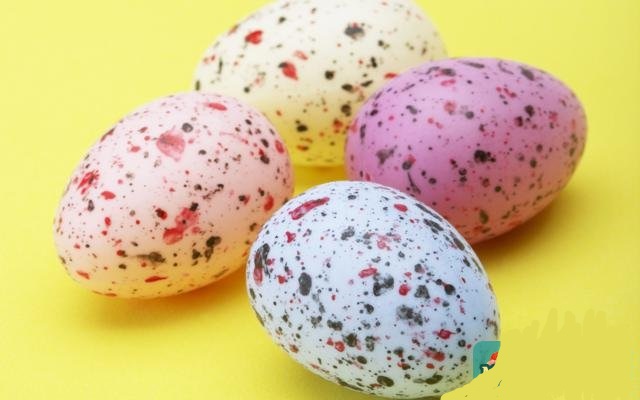            Обвязать крючком;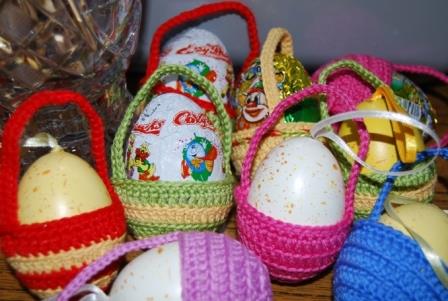 Украсить макаронами и горохом  и т.д.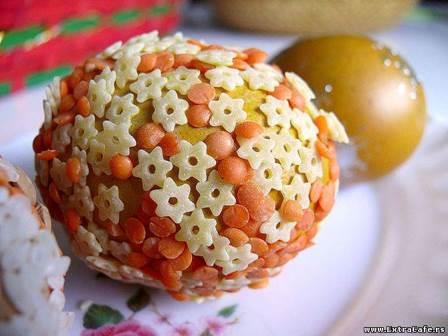 	Пальчиковая гимнастика.Ивану - большаку дрова рубить (берем правой рукой большой пальчик и слегка потрясываем);Ваське - указке – воду носить (слегка потряхиваем указательный палец);Мишке – среднему – печку топить (слегка потряхиваем средний палец);Гришке – сиротке – кашу варить (слегка потряхиваем безымянный палец);А крошке – Тимошке – песенки петь (слегка потряхиваем мизинец).Песни петь и плясать, (хлопаем в ладоши)Родных братьев потешать.(приступаем к работе над Пасхальными яйцами)Мы сегодня с вами будем украшать яйца цветной манкой.Она у вас на столе.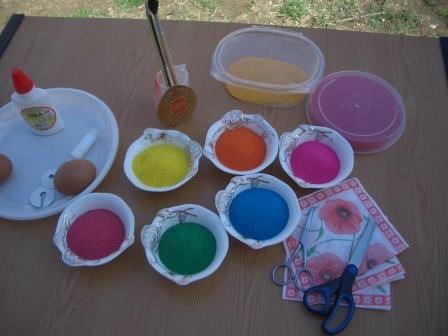 (Воспитатель объясняет выполнение работы.) Чтобы выполнить украшения яйца манкой вы должны:1. Карандашом нанести рисунок на яйцо.2. Нанести клей по контуру рисунка.3. Сразу насыпать  манку нужного цвета.4. Лишнюю манку ссыпать в емкость, аккуратно сгибая края бумаги.5. Нанести клей на внутреннюю часть рисунка. Засыпать манку нужного цвета.6. Лишнюю манку ссыпать в емкость.7. Дать клею высохнуть.Выполнение работ детьмиВоспитатель помогаем детям, если они затрудняются.Посмотрите, дети, какие у нас получаются яйца. Такое яйцо выглядит очень живописно и радостно.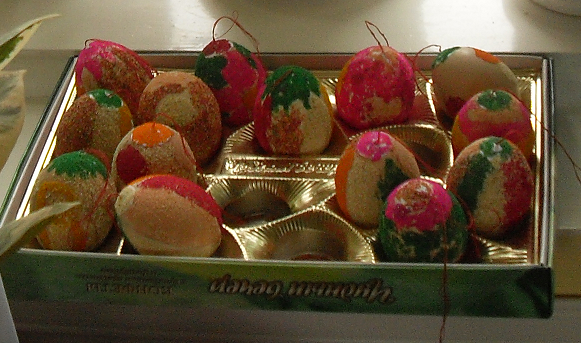 Вы были внимательными, поэтому у вас получились такие красивые разноцветные яйца, которые можно подарить близким.(Воспитатель читает стихотворные строчки)Чудесный день - душа сияетИ сердце Бога прославляет.Звенит вдали весенний лес,И песнь звучит,  Христос воскрес.Все дети: Воистину воскрес!4.2.Аппликация на тему: «Пасхальный Петушок».Цель: формирование интереса к конструированию из цветной бумаги
Задачи: 1.Формировать умение  изготовлятьпасхальные игрушки из сложенной конусом цветной бумаги.2.Развивать мелкую моторику рук, глазомер. 4.Воспитывать  уважение к Христианским праздникам.Материалы и оборудование: цветная бумага, ножницы, клей ПВА, черный фломастер. Изготовление петушка.
1.Лист бумаги формата  А 4  разделить пополам и из одной половины вырезать квадрат.2.Свернуть конус, склеить и срезать угол. У нас получилось туловище петушка.3. Из красной бумаги вырезать две полоски по  шириной и два кружка по 1,5- в диаметре. Полоски сложить гармошкой и приклеить кружки. 4. Отрезать две полоски красной бумаги шириной  и длиной 5 и . Из более длинной полоски склеиваем петельку-бородку, вторую полоску складываем пополам, заостряем клюв. Соединяем детали.5. Вырезаем крылья из бумаги сложенной вдвое и несколько полосок для хвоста.6. Из красной бумаги сложенной вдвое вырезаем гребешок, склеиваем его только по контуру.
7. Из белой бумаги вырезаем декоративные элементы и область вокруг глаз. Черным фломастером рисуем выразительные глазки.
8. Приступаем к сборке. Приклеиваем крылья и хвост. 
9. Приклеиваем остальные элементы: глаза, клюв с бородкой, гребешок, декоративные элементы, лапки. Наш петушок готов!
Голосистый петушок,
Красно - алый гребешок.
По утру чуть свет встает,
Громко песенку поет.
У него так много дел,
Рано встал и все успел!5. Работа с родителями.Консультация для родителей «Православный праздник «Пасха»».После распространения на Руси христианской веры многие языческие обряды сохранились в форме увеселений, обычаев, традиций. Все «официальные» праздники разделялись на великие, средние и малые. Одни отмечались ежегодно в одни и те же дни, другие – ежегодно, но в разные числа месяца. Таким великим праздником, выпадающим на разные дни, начиная с 22 марта по 25 апреля, была на Руси Пасха.Слово пасха – еврейское и обозначает «исход», «избавление», «освобождение». Пасха считалась «праздником праздников» и всегда отмечалась торжественно и весело.Христос воскрес!Повсюду благовест гудит,Из всех церквей народ валит.Заря глядит уже с небес…Христос воскрес! Христос воскрес!С полей уж снят покров снегов,И реки рвутся из оков,И зеленеет ближний лес…Христос воскрес! Христос воскрес!Вот просыпается земля,И одеваются поля,Весна идет, полна чудес!Христос воскрес! Христос воскрес!А. МайковВ пасхальную ночь в церковь шли все, дома оставались только малые дети да глубокие старики. Около церквей зажигали костры, цветные фонарики. Люди, держа в руках зажженные свечи, ждали, когда из церквей выйдут священники и начнется крестный ход – обход церкви с крестом, иконами и хоругвями (вертикально свисающие полотнища с изображением Христа и святых, укрепленные на длинных древках). На пасхальной службе всегда читалось поучение святого  Иоанна Златоуста. Там есть и такие слова: «Пусть богатые и бедные в этот день радуются друг другом. Прилежные и ленивые – пусть одинаково веселятся. Пусть никто о грехах своих не плачет, потому что в этот день Бог дал людям свое прощение. Пусть никто не боится смерти – всех освободила смерть Христа».Существует такое предание. Один монах в первую пасхальную ночь зашел в пещеру, где покоились останки его сподвижников – монахов. Войдя в пещеру, он крикнул: «Отцы и братие! Христос воскрес!» И вдруг по всей пещере эхом произнеслось «Воистину воскрес!». С тех пор традиционным стало пасхальное приветствие: «Христос воскрес», на которое в ответ говорят: «Воистину воскрес».К особым пасхальным обрядам относится и благословение артоса (по-гречески – «хлеб»). Раньше на этом хлебе обязательно изображался крест или сцена воскресения Христа. Считается, что происхождение этого обычая таково.На совместных трапезах со своими учениками Христос всегда произносил слова: «Я с вами во все дни». После распятия Христа его место за столом никто не занимал, и около него оставляли хлеб. По окончании трапезы говорили: «Христос воскрес». Когда ученики разошлись по странам для проповеди учения Христа, каждый продолжал хранить эту традицию. Так этот обычай сохранился в веках, и теперь лежащий в храме хлеб (артос) служит напоминанием о том, что здесь незримо присутствует Христос. После торжественной проповеди (литургии) артос освящается, разламывается и раздается молящимся. И в наши дни сохранился обычай на Пасху печь и освящать куличи.Вернувшись из церкви ранним утром, люди христосовались и обменивались крашеными яйцами. Красное яйцо – символ Пасхи. По преданию, оно было дано Марией Магдалиной римскому императору Тиберию перед началом своей проповеди. Еще задолго до появления Христа яйцо у древних народов символизировало Вселенную. У славянских народов Пасха связывалась с плодородием земли. Освященному в церкви яйцу приписывались магические свойства: спасение дома от пожара, помощь скотине от болезней, сбережение урожая от града. Перед Пасхой кончался Великий пост, и после этого можно было есть скромную (не пустую) пищу, то есть разговляться. Поэтому праздничный стол был уставлен куличами (домашний артос), всевозможными кушаньями. Каждый, кто приходил в дом, должен был быть накормлен, напоен, обогрет.В течение всей пасхальной недели на Руси звучал колокольный звон. Любой мог подняться на колокольню и ударить в колокол. На площадях устанавливались качели и карусели, разбивались балаганы. Люди ходили, друг к другу в гости, и вся неделя проходила в радостных встречах. Было принято приносить в подарок и обмениваться пасхальными яйцами. Яйца изготавливались и деревенскими умельцами, ювелирными фирмами. Их делали из фарфора, хрусталя, цветного и прозрачного стекла, кости и дерева. В кондитерских продавались шоколадные и сахарные яйца. Яиц надо было заготовить много: для подарков родным и друзьям, для веселых игр. Была, например, популярная такая игра. Делалась горка, под ней ровная площадка, на которой раскладывались разные мелкие игрушки. Каждый мог скатить по горке своё яичко, и если оно задевало какую-либо игрушку, ее получали в подарок. Любили «чокаться» яичками: стукать любым концом соперника. Выигрывает тот, чье яйцо выдержало удар и не треснуло.Для того чтобы яички на праздничном столе выглядели красиво, за неделю до Пасхи в специальную посуду насыпали землю, сжали в нее пшеничные или овсяные зерна и ежедневно поливали. К Пасхе поверхность земли покрывалась нежной зеленой травкой, и уложенные в нее цветные яички очень красиво смотрелись.Во время Пасхи было также принято навещать могилы близких и класть на них красные яички.А теперь сделаем небольшое отступление и расскажем о самых простых способах окраски яиц в домашних условиях. Для этого можно использовать небольшие лоскутки линяющей материи или цветочную бумагу. В них заворачивают яйцо, затем оборачивают сверху квадратным кусочком льняной ткани; кладут яйцо в воду и, доведя до кипения, варят минут 15. Затем, как обычно, заливают яйца холодной водой. Для получения разных оттенков желто-коричневого цвета используют шелуху лука. Раскрашивают яйца и акварельными красками. Для большей красоты и блеска подсохшие яйца протирают тряпочкой, смоченной в растительном масле.Кроме крашеных яиц, куличей и пасхи на Руси к празднику пекли очень вкусные булочки – «жаворонки». Для этого замешивали в теплой воде с дрожжами муку, добавляли сахар, постное масло. Когда тесто поднималось, его резали на полоски, каждую раскатывали, чтобы получился маленький валик. Валики завертывались узлом, одному концу придавалась форма головки с клювиком, а другой подрезалась ножом, чтобы получился птичий хвостик. Вставляли две изюминки – глазки, затем булочки посыпались сахаром и ставились печься.6. Итоговое мероприятиеМузыкальное развлечениеВеселится народ - праздник Пасхи у ворот!Ведущий.Весна. Весенний свежий лес шумит: Христос  Воскрес!И солнышко с небес блестит: Христос Воскрес!И медный благовест гудит :Христос Воскрес!На храме яркий крест звенит: Христос Воскрес!Весна, пора чудес, поет:  Христос Воскрес!Нет радостней словес сказать, Христос Воскрес!Дети. Христос  Воскрес! Воистину Воскрес!Ведущий. Христос  Воскрес, дети! Наступил праздник Пасхи. Пасха- святой церковный праздник, и появился он разу после смерти и воскресения Иисуса Христа. Пасха - это святые дни доброты и утешения. Люди прощают друг друга обиды, желают добра и любви.1реб. Повсюду благовест гудит,          Из всех церквей народ валит          Заря глядит уже с небес          Христос  Воскрес! Христос  Воскрес!2реб. С полей уж снят покров снегов          И руки рвутся из оков          И зеленеет ближний лес          Христос Воскрес! Христос Воскрес!3реб. Вот просыпается земля          И одеваются поля,          Весна  идет, полна чудес          Христос Воскрес! Христос Воскрес!Песня «Звонко капают капели»Ведущий. Пришла весна,Весна – Красна.И всех гулять зовет она.Солнце ясное встает,Поплясать вас всех зовет!Хоровод «Пришла весна»Сценка «Золотое яичко»Ведущий.Жили - были дед да баба. Была у них курочка Ряба. Снесла курочка яичко, не простое, золотое!Баба. Эй, старик, проснись скорей!Дед. Волки что ли у дверей?       Ты чего шумишь, старуха?Баба. Да смотри, что я нашла!          Наша курочка - пеструха          Под кустом яйцо снесла!Дед.  А тебе что за беда?         Ведь яйцо-то хоть куда!Баба. Да яйцо то непростое,          А гляди-ка, золотое!Дед.  Золотое,  в самом деле?        Мы с тобой разбогатели!Баба. Ох, горит, слепит глаза!Дед. Чудеса!Баба. Чудеса!Дед. Ты в сундук его запри!Слышен стук в дверь.Баба.  Нет дома никого!Дед. Ты пойди, запри засов,         Да спустить бы надо псов!Баба (воротившись)В среду в город я поедуТам базар бывает в среду,Богатеев много там!Им яичко я продам!Вот обновок накуплю я, разных юбок сорок штукШаль в цветочках голубую, до краев набью сундук!Дед. Что ты мелишь небылицы?Ишь, сыскалась молодица,Наряжаться в разный хлам, Нет уж, если мы богаты, Я построю вместо хатыТрехэтажные палаты,И беседки по углам!Баба. Наказанье с глупым мужем,  Что ты, старый, не блажи!Мы живем других не хуже,Ни к чему нам этажи!Дед. Я хозяин или нет?!(яйцо падает и разбивается)Баба (плача) Ох, яичко покатилось, покатилось и разбилось!Дед. Успокойся, хватит баба,Нанесет яиц нам  Ряба,Мы раскрасим яйца эти И вручим на пасху детям!(дед и баба под музыку выносят лукошко с писанками и крашенками и одаривают зрителей)Ведущий. На пасху на Руси всегда устраивали веселые детские игры. Давайте и мы с вами  поиграем.Игра « Кто лишний»Ведущий. Все ребята молодцы, каждому приготовили пасхальное яичко! А сейчас послушайте стихи о нашем празднике, о святой Пасхе.Дети стоят вокруг глобуса.Вот какой чудесный дом Много есть соседей в немТолько кто его построилКто порядок в нем  устроил?2.Кто посеял мох, цветочки Кто деревьям дал листочки?3.В реки кто воды налил Кто в них рыбок поселил?4.За весной послал нам лето,  Кто же, кто придумал этоКто все так устроить могВсе. Ну конечно, это Бог!5.Бога видеть невозможноЛишь дела увидеть можноТе, что делает для нас Каждый день и каждый час!6.Вот за что и почему Благодарны мы ему.7.Чтоб его не огорчать Душу надо освещать,  Зла не делать никому, И послушным быть ему.Ведущий. Молодцы, ребята! Порадовали вы меня своими стихами, песней. Есть еще одна игра, поиграем с вами?Дети. Да!Ведущий. По русскому обычаю считалось, что тот,  кто первый разобьет яйцо, тот самый счастливый. Кто попробует свое яйцо?Игра «Разбей яйцо» (парами)Ведущий. А вот еще три яйца,Будет новая игра:кто прокатит дальше яйцо, тот и победит.Игра «Прокати крашенку» (3чел.)Ведущий. Встретили пасху хорошо, весело.Хорошим угощеньем, песней, пляской, весельем.«Танец с ложками»(6 мальчиков)Ведущий. А сейчас девчушки – хохотушки споют веселые частушки.Ой, весна, весна, веснаБудь с девчонками честнаВсем раздай свои веснушкиНу а мы споем частушки.2.Очень рады мы веснеДолго мы гуляемМамы вечером идутИх не замечаем!3.Я на пасху подарю   Мамочке три розочки  Пусть ее глаза от счастья  Светятся как звездочки.4.У черемухи – красы   Ветви золотистые   И весною хороши   Цветики душистые.5.Лучше нету того цвету   Когда яблоня  цветет,   Лучше нету той минуты,   Когда Пасха к нам идет.6.В поле белая береза    От дождя качается   Долго дождика ждала я   Что ж он не кончается.7.Вся природа ожила   Ведь пришла весна - красна   Дети весело играют   И частушкой потешают!8.Мы частушки вам пропели    Хорошо ли плохо ли   А сейчас мы вас попросим,    Чтоб вы нам похлопалиВедущий.  Вот как весело у нас                 В этот пасхальный часПесня « Мы на пасху все идем» (на мотив по Малину в сад пойдем)Мы на Пасху все идем, все идем, все идем!Куличи в руках несем, мы несем, мы несем!Припев: Сдобные куличи, Принимай скорее,Аппетитны,  хороши -Ешьте веселее!Ведущий.Ай, тари, тари, тари, Куличи вам принеслиИ яички разные: желтые и красные!Скорее все съедайте,Пасху нашу вспоминайте.  ….. (Угощает детей.)Список литературы и интернет источников.1.  Князева О.Л., Маханева М.Д.  Приобщение детей к истокам русской          народной культуры: Программа. Учебно-методическое пособие. 2 -е изд., перераб. и доп. СПб.: Дество-Пресс, 2002.2.  Детская Библия, г. Волгоград, 1990.3.  Православные праздники для детей. Изд. Свято-Успенского Псково-Печерского монастыря, 2005.4. Петрова В.И, Стульник Т.Д. Нравственное воспитание в детском саду.- М.: Мозаика- Синтез, 2006. 5.  http://nsportal.ru/ (Социальная сеть работников образования)6.  http://www.maam.ru/ (Международный образовательный портал)